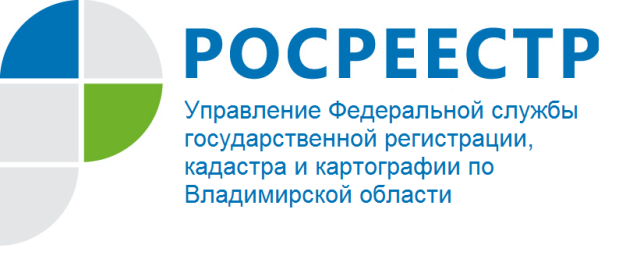 ПРЕСС-РЕЛИЗВыезд за границу при банкротстве физического лица Банкротство, которое стало доступным для простых людей с 2015 года, накладывает на должников ряд ограничений, которые в большинстве своем не грозят серьезными последствиями. Но потенциальных банкротов часто беспокоит вопрос – будет ли действительным запрет на выезд за границу после признания банкротом физического лица? Такое ограничение на должников действительно иногда накладывается. Давайте рассмотрим вопрос подробнее.Можно ли при банкротстве выезжать за границу?Согласно нормам Федерального закона от 26.10.2002 № 127-ФЗ                               «О несостоятельности (банкротстве)» - закона, регламентирующего процедуру банкротства физического лица, после признания гражданина банкротом его ждет ряд ограничений:- все права в отношении имущества, в том числе на распоряжение им, осуществляются только финансовым управляющим от имени гражданина и не могут осуществляться гражданином лично;- все доходы и заработная плата будут контролироваться и распределяться управляющим;- арбитражный суд вправе вынести определение о временном ограничении права на выезд гражданина за пределы Российской Федерации.Так можно ли, начав банкротство, выехать за границу? В рамках банкротства суд может ввести ограничение и на выезд за границу. Запрет такого рода не является обязательной мерой, каждое дело рассматривается индивидуально. Для принятия такого решения должны быть веские основания – например, обоснованные подозрения в том, что должник может сбежать от ответственности за пределы РФ.Более интересен тот факт, что снять запрет на выезд за границу достаточно легко – при грамотной работе юристов процедура проходит быстро и с минимальными рисками. Главное условие – должна быть веская причина на снятие. В частности, это может быть:- необходимость в лечении, которое не предоставляется в России;- важная командировка по работе;- определенное мероприятие, связанное с родственными узами: свадьба, смерть родственников, проживающих в другой стране;- другие обстоятельства, требующие срочной поездки.Соответственно, чтобы снять ограничение на выезд за границу при банкротстве, потребуется представить документальные свидетельства, подтверждающие ходатайство.Конец формыКонец формыМожно ли после банкротства выезжать за границу?Порядок процедуры признания гражданина несостоятельным (банкротом) предусматривает, что должника сначала признают банкротом, после чего следуют мероприятия в рамках реализации имущества, далее процесс завершается и долги списываются. Соответственно, необходимо правильно расставить акценты:- если суд все же наложил ограничение – сколько нельзя выезжать за границу после банкротства? До окончания всех судебных мероприятий. Далее все наложенные ограничения становятся недействительными;- если суд не накладывал ограничений – вы можете выезжать даже в период, пока идет судебный процесс.Банкротство гражданина практически всегда завершается списанием долгов, иногда (1-2% от всех дел) может сложиться другой сценарий:- суд признал вас банкротом, но оставил долги за вами – в таком случае решение о возможности выезда будет принимать ФССП;- вам удалось заключить мировое соглашение с кредиторами – все ограничения снимаются сразу же после утверждения документа на судебном заседании.Все эти нормы действуют как в отношении простых граждан, так и ИП – предприниматели проходят банкротство в том же порядке, что и все физлица.Отдел по контролю (надзору) в сфере саморегулируемых организаций       Управления Росреестра по Владимирской области О РосреестреФедеральная служба государственной регистрации, кадастра и картографии (Росреестр) является федеральным органом исполнительной власти, осуществляющим функции по государственной регистрации прав на недвижимое имущество и сделок с ним, по оказанию государственных услуг в сфере ведения государственного кадастра недвижимости, проведению государственного кадастрового учета недвижимого имущества, землеустройства, государственного мониторинга земель, навигационного обеспечения транспортного комплекса, а также функции по государственной кадастровой оценке, федеральному государственному надзору в области геодезии и картографии, государственному земельному надзору, надзору за деятельностью саморегулируемых организаций оценщиков, контролю деятельности саморегулируемых организаций арбитражных управляющих. Подведомственными учреждениями Росреестра являются ФГБУ «ФКП Росреестра» и ФГБУ «Центр геодезии, картографии и ИПД». В ведении Росреестра находится ФГУП «Ростехинвентаризация – Федеральное БТИ». 13 октября 2016 года руководителем Росреестра назначена                                В.В. Абрамченко.Контакты для СМИУправление Росреестра по Владимирской областиг. Владимир, ул. Офицерская, д. 33-аБаринов Валерий Юрьевич  - начальник отдела организации, мониторинга и контроляbarinov_vy@vladrosreg.ru(4922) 45-08-26